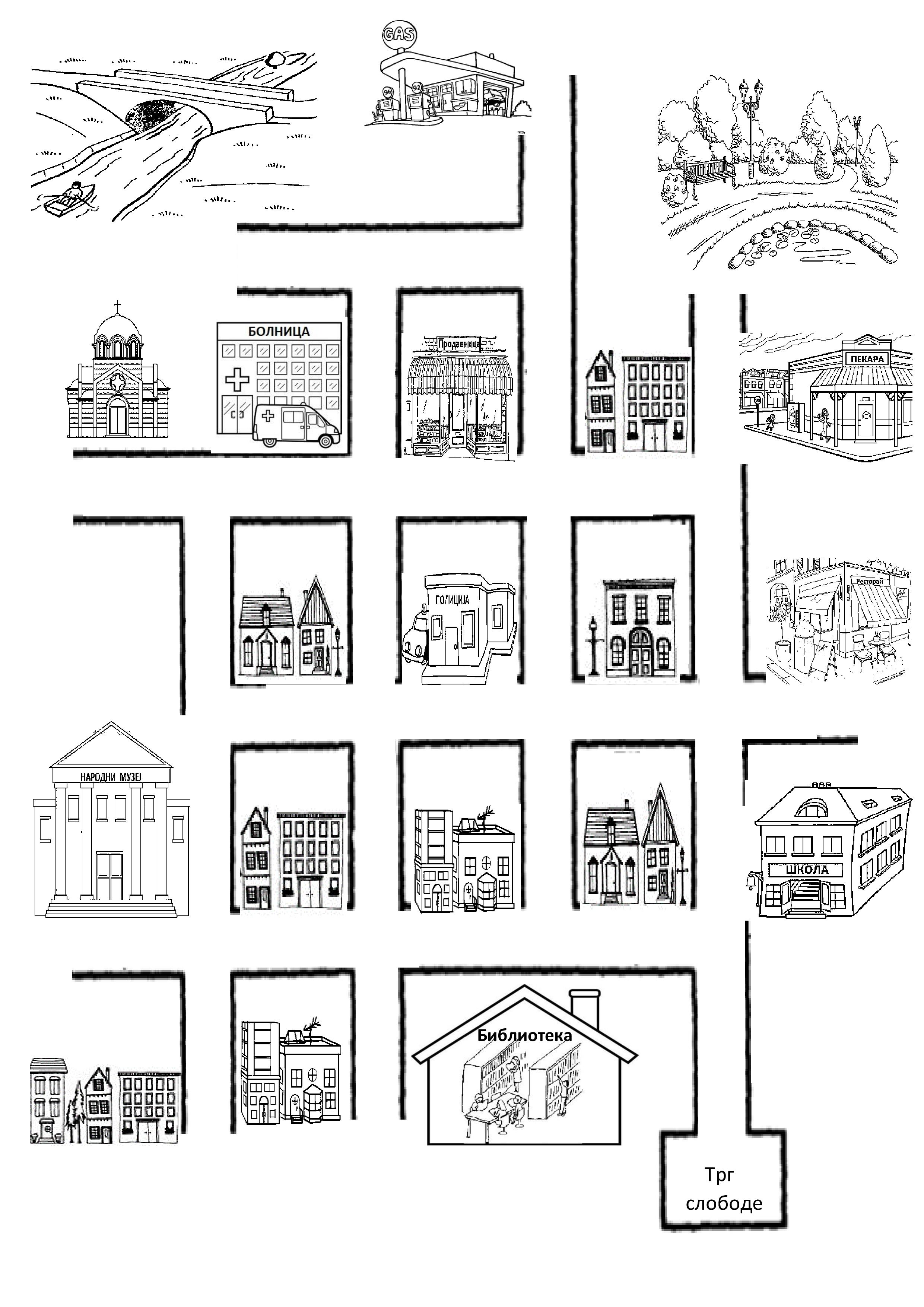                                           Улица Јована Цвијића                                                   Улица Светог Саве									         Њ			Б										е			у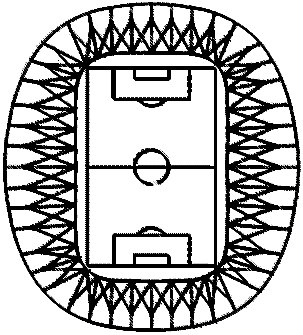       Н							г			л      и							о			е      ш							ш			в      к							е			а      а							в			р										аа                                                                 Карађорђева улица  			ц                                                           у			       У				у			а       л			       л				л			р       и			       и				и			а			       ц			       ц				ц       а			       а				а			Д        							у       И						ш       в							а                                                               е      Улица Надежде Петровић	на						       А						       н						       д						       р						       и							       ћ						       а                                                Улица краља Александра